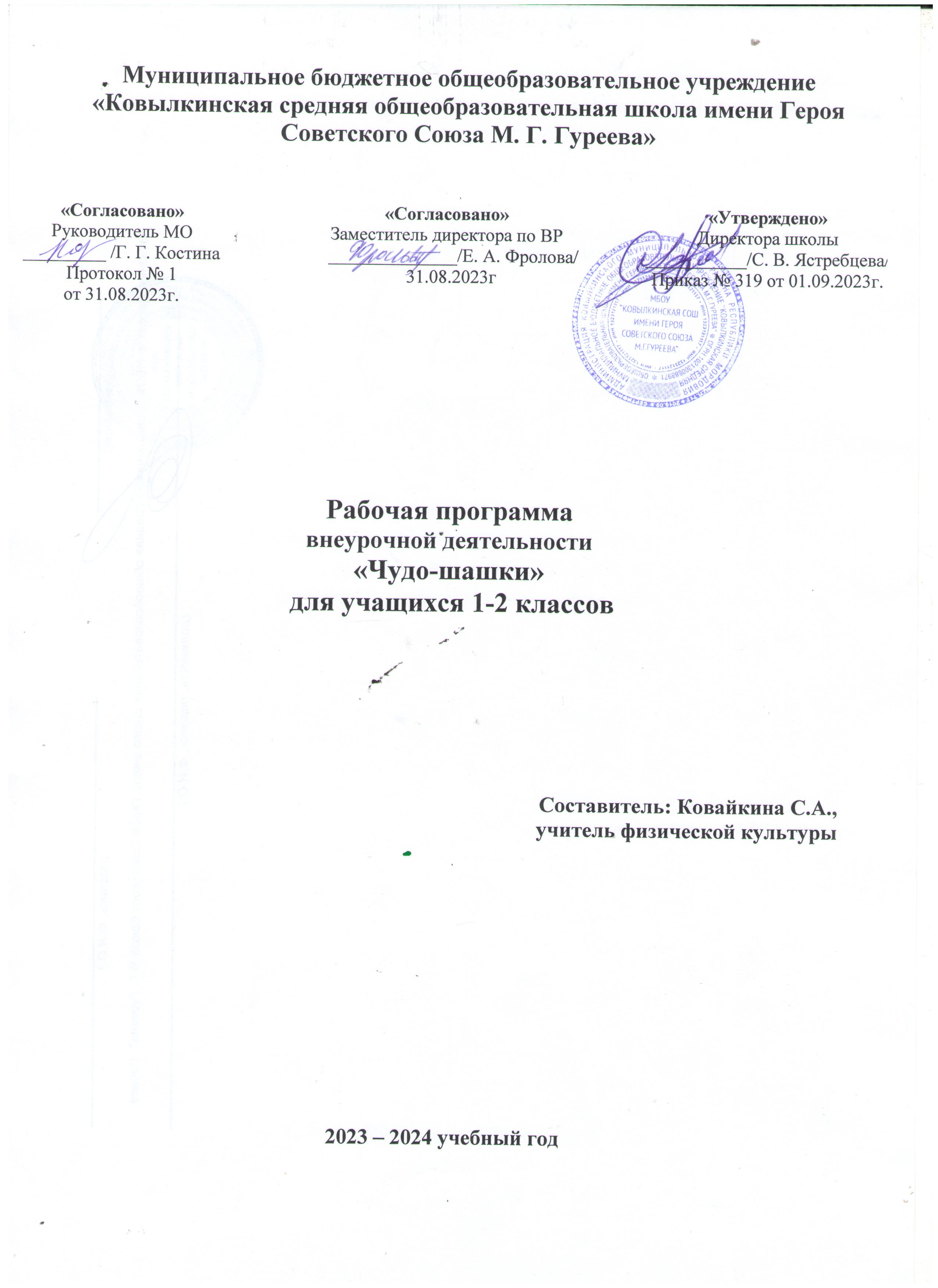 ПОЯСНИТЕЛЬНАЯ ЗАПИСКА.	Настоящая программа предназначена для шашечного кружка и предусматривает изучение детьми материала по теории и истории шашек, участие в соревнованиях, организационно – судейскую практику. Наряду с этим в кружке ведётся работа по правильной организации досуга школьников, воспитанию у них общественной активности, развитию норм и принципов нравственного поведения.	В процессе занятий шашками учащиеся получают целый комплекс полезных умений и навыков, необходимых в практической деятельности и жизни. Занятия шашками развивают у детей мышление, память, внимание, творческое воображение, наблюдательность, строгую последовательность рассуждений. На протяжении всего периода обучения юные шашисты овладевают важными логическими операциями: анализом и синтезом, сравнением, обобщением, обоснованием выводов. У них формируются навыки работы с книгой – источником самостоятельной исследовательской работы, умение пользоваться справочной литературой.	При проведении занятий следует ориентироваться на наиболее активных кружковцев, однако надо стремиться к тому, чтобы основная масса занимающихся также усваивала данный материал. В конце учебного года рекомендуется проводить итоговые занятия, на которых рассматриваются достижения каждого кружковца, вручаются классификационные билеты, даются задания на лето.	Обучение шашечной игре является сложным и трудоемким процессом. Поэтому очень важно довести до сознания кружковцев то, что достижение спортивного успеха возможно только при настойчивости, трудолюбии, постоянной аналитической работе. Без воспитания в себе сильной воли, привычки к самостоятельным занятиям, без соблюдения режима, общефизической подготовки нельзя добиться серьёзных результатов в шашках. Эту мысль тренер – педагог должен постоянно подчёркивать как во время занятий в кружке, так и вне кружка.	Каждый кружковец старшей группы обязан знать шашечный кодекс, уметь организовывать и проводить шашечные соревнования со школьниками.	Для успешной работы кружка требуется достаточное обеспечение оборудованием: шашки с досками, шахматные часы, демонстрационная доска, аудитория для занятий, шашечная литература для начинающих и шашистов низких разрядов.	Программа занятий по шашкам предусматривает в кратном, описательном виде усвоение основ знаний по теории и практике игры в шашки. В творческом отношении систематические занятия по данной программе должны приблизить начинающего шашиста  к умению мысленно рассуждать, анализировать, строить на шашечной доске остроумные комбинации, предвидеть замыслы партнера. С дальнейшим совершенствованием техники игры нужно научиться искать и терпеливо находить в каждом положении наиболее целесообразный ход.	Наряду с теоретическими знаниями обучаемые должны приобрести опыт практической игры, выступая в различных спортивных соревнованиях.	Программа на всех этапах обучения предусматривает также знакомство с многовековой историей шашек, которая содержит интересные факты, и с организацией шашечного движения в нашей стране. Эти сведения нужны учащимся не только для того, чтобы повысить их общую культуру, но и для понимания мировых достижений отечественной шашечной школы.ОРГАНИЗАЦИОННО – МЕТОДИЧЕСКИЕ УКАЗАНИЯ	План начального периода обучения рассчитан на подготовку шашистов IV разряда из числа ребят, уже знакомых с основными правилами шашечной игры.	Учебный материал программы изложен в описательной форме и в соответствии с современными педагогическими требованиями. Для наглядности и контрастности излагаемых понятий преподаватель должен пользоваться хорошо подобранными примерами из практики прежних и современных мастеров шашек. При проведении занятий необходимо ориентироваться на более активных учащихся, подтягивая к ним остальных. 	Если какая – либо тема, предусмотренная учебным планом, не может быть пройдена в примерно указанные часы, то пропущенный раздел следует проработать на практических занятиях. Это, прежде всего, относится к начальной стадии партии – дебюту, который должен изучаться в сжатом виде с постепенным увеличением трудности по мере приобретения занимающимися навыков практической игры.	Преподаватель (тренер) должен вести курс занятий творчески. При сохранении последовательности и единства программы он может индивидуально подходить к изложению материала, приводя в качестве примеров яркие иллюстрации, взятые из современной практики.	Значительное место в учебном плане должно быть уделено практике и проверке домашних заданий, так как без самостоятельной работы невозможно совершенствование шашиста.	Практические занятия могут включать: анализ дополнительного иллюстративного материала, разбор сыгранных партий учащихся, сеансы одновременной игры (на заданную тему), показ творчества мастеров шашечного искусства, консультации и пр. Распределение тематики этих занятий и их продолжительность (по разделам, темам) зависят от местных условий и должны быть установлены самим преподавателем. Допускается, например, проведение практической части программы комбинированно: беседа по итогам шашечных соревнований, легкие партии, повторение пройденного материала. Основная цель практических занятий – закрепить полученные теоретические знания и содействовать самостоятельной работе учащихся.	Подготовка шашистов III разряда строится по тому же принципу и с тем же расписанием, что и первый год обучения, - два раза в неделю по два часа. Большие темы разбиваются на отдельные двухчасовые занятия. Однако теоретическому материалу и его анализу придается большое значение. Учащихся знакомят с более сложными элементами шашечной игры, дают конкретные понятия о ее стратегии и тактике, об оценке позиции, расчете и выборе вариантов. Преподаватель не должен опасаться анализа с занимающимися отдельных дебютных систем, которые вызывают у специалистов споры, так как эти примеры расширяют комбинационные способности шашиста и могут явиться иллюстрацией для критического, самостоятельного понимания разнообразных положений на шашечной доске.	В процессе обучения усиливается творческий интерес к шашкам, желание совершенствоваться, играть лучше и сильнее. Значительно расширяется и масштаб участия юных шашистов в различных турнирах и матчах, в сеансах одновременной игры мастеров, в ходе которых используются приобретенные знания, вырабатываются выдержка, внимание, настойчивость в достижении поставленной цели. Появляется потребность изучать учебную шашечную литературу.Цель программы:  • Раскрытие умственного, нравственного, эстетического, волевого потенциала личности воспитанников. Задачи:  Обучающие:  • Обучение основам шашечной игры;  • Подготовка квалифицированных спортсменов;  • Обучение комбинациям, теории и практике шашечной игры.  Воспитательные:  • Воспитание отношение к шашкам как к серьезным, полезным и нужным занятиям, имеющим спортивную и творческую направленность;  • Воспитание настойчивости, целеустремленности, находчивости, внимательности, уверенности, воли, трудолюбия, коллективизма;  • Выработка у учащихся умения применять полученные знания на практике.  Развивающие:  • развитие стремления детей к самостоятельности;  • Развитие умственных способностей учащихся: логического мышления, умения производить расчеты на несколько ходов вперед, образное и аналитическое мышление;  • Осуществление всестороннего физического развития воспитанников.Тематическое планирование.Количество часов в неделю-1ч. Итого-33ч.Ожидаемые результаты.Знание теории и практики шашечной игры.Умение производить расчеты на несколько ходов вперед.Умение моделировать комбинации игры.Овладение элементарными навыками игры в шашки.№ п/пТема Кол-во часовДата 1. История развития шашек.12.Русская шашечная школа.13.Правила шашечной игры.14.Что изучает теория шашечной игры.15.Турнирная дисциплина, правила соревнований.16.Основы шашечной игры.17.Основы шашечной игры: сила флангов.18.Основы шашечной игры: как выиграть шашку.19.Основы шашечной игры: как пройти в дамки.110.Основы шашечной игры: ловушки и короткие партии.111.Основные приемы борьбы на шашечной доске.112.Основные приемы борьбы на шашечной доске: оппозиция.113.Основные приемы борьбы на шашечной доске: связка.114.Основные приемы борьбы на шашечной доске:  зажим.115.Основные приемы борьбы на шашечной доске:  жертва.116.Основные приемы борьбы на шашечной доске:угроза.117.Основные приемы борьбы на шашечной доске:окружение.118.Основные приемы борьбы на шашечной доске:роздых.119.Основные приемы борьбы на шашечной доске:самообложение.120.Основные приемы борьбы на шашечной доске: заключение (запирание).121.Основные приемы борьбы на шашечной доске: центр.122.Комбинации.323.Комбинации:комбинация для прохождения в дамки.124.Комбинации: комбинация для получения материального преимущества.125.Комбинации: комбинация для получения лучшей позиции.126.Комбинации:комбинация для достижения ничьей в худшей позиции.127.Окончание.128.Окончание:нормальные окончания.129.Окончание:  треугольник Петрова.130.Окончание:три дамки против дамки с простой.131.Окончание:эстафетные окончания.132.Тренировочные и соревновательные турниры.633. Анализ сыгранных партий.134.Решение задач и комбинаций.535.Сеансы одновременной игры.5